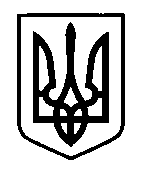 УКРАЇНАПрилуцька міська радаЧернігівська областьУправління освіти Про проведення практики  студента  ІІ курсу навчально-наукового інституту публічного управління  та адміністрування  Українського  державного університету імені Михайла Драгоманова	Згідно із Договором від 02 жовтня 2023  року про проведення виробничої   практики та направленням на практику студента ІІ курсу спеціальності 073 «Менеджмент», факультету соціально-політичних наук навчально-наукового інституту публічного управління  та адміністрування Українського державного університету імені Михайла Драгоманова,  розділу 5 Положення про управління освіти Прилуцької міської ради, затвердженого рішенням міської ради (72 сесія 7 скликання) від 15.09.2020 року № 15НАКАЗУЮ:Організувати проведення виробничої  практики в терміни з 02 жовтня 2023 року по 12 листопада 2023 року на базі управління освіти  Прилуцької міської ради.Призначити керівником виробничої практики студента-практиканта САВЧЕНКО Марини Василівни - головного спеціаліста управління освіти Прилуцької міської ради САЙКО Олесю Анатоліївну.Керівнику практики Сайко О.А.:Провести 02.10.2023  з направленим на практику студентом інструктаж на робочому місці.Забезпечити студенту-практиканту безпечні  умови праці на робочому місці.Після закінчення практики видати характеристику студенту-практиканту.Надати додаткову оплачувану відпустку на період проходження практики з 02 жовтня 2023 року по 12 листопада 2023 року.Обов’язки директора покласти на вихователя-методиста цього ж закладу ЛІСОВЕЦЬ О.П.Контроль за виконанням даного наказу залишаю за собою.Підстави: 1. Довідка -виклик від 03.10.2023 № 74/23.                             2. Договір на проведення практики від 02.10.2023.В.о. начальника управління освіти   Прилуцької міської ради                                       		 Тетяна ГУЛЯЄВАЗ наказом ознайомлені:						 Олеся САЙКО									 Марина САВЧЕНКО02 жовтня  2023 р.НАКАЗм. Прилуки                  №  110   